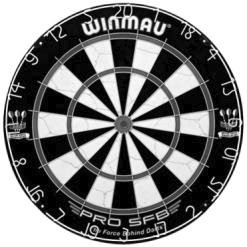 Όνομα:___________________________________________________1. Συμπλήρωσε τους αριθμούς στόχους.17 + ……….2949 - ……….35 - ………. 	54 - ……….22 +………. 	35 +……….22 +……….4250 - ……….2. Στο αγρόκτημα του παππού οι λεμονιές είναι οι μισές από τις πορτοκαλιές. Οι πορτοκαλιές είναι 28. Πόσες είναι οι λεμονιές;ΛΥΣΗ	ΖΩΓΡΑΦΙΖΩΑΠΑΝΣΗΣΗ……………………………………………………………………………………………………………………………………………….